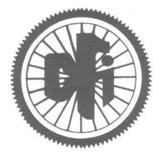 #12 Pandit Pant Marg, Near Gol Daak Khana, New Delhi – 110001RACE SCHEDULENote:-Timing of award ceremony can be changed as per the situation during the event.**************************************************TimeEventEventQualifying/finalVenueTime (min)Thursday – 20th Sep. 2018Thursday – 20th Sep. 2018Thursday – 20th Sep. 2018Thursday – 20th Sep. 2018Thursday – 20th Sep. 2018Thursday – 20th Sep. 20181500Licence control & Jersey check at Room No. 7, Cycling VelodromeLicence control & Jersey check at Room No. 7, Cycling VelodromeAll 451700Team Manager’s Meeting at Room No. 7, Cycling VelodromeTeam Manager’s Meeting at Room No. 7, Cycling VelodromeAll TM301730Distribution of Race numbers at Room No. 7, Cycling VelodromeDistribution of Race numbers at Room No. 7, Cycling VelodromeAll TM151745Commissaire’s Panel Meeting at Room No. 7, Cycling VelodromeCommissaire’s Panel Meeting at Room No. 7, Cycling VelodromeAllCommissaires30Friday – 21st Sep. 2018Friday – 21st Sep. 2018Friday – 21st Sep. 2018Friday – 21st Sep. 2018Friday – 21st Sep. 2018Friday – 21st Sep. 201810001000ME –Team PursuitQualificationBest 4 to finalsWE – Team SprintQualifyingMJ – Team SprintQualifyingME – Team SprintQualifying13001300LUNCH15001500MJ – Points Race (15km)FinalAWARD CEREMONY Points RaceMen JuniorWJ – 500Mtr. Time TrailFinalWE – 500Mtr. Time TrailFinalAWARD CEREMONY Time TrialWJ &  WEWE – Team SprintFinals MJ – Team SprintFinals ME – Team SprintFinals ME – Team PursuitFinalsAWARD CEREMONY Team Sprint,  Team PursuitWE, ME, MJSaturday – 22nd Sep. 2018Saturday – 22nd Sep. 2018Saturday – 22nd Sep. 2018Saturday – 22nd Sep. 2018Saturday – 22nd Sep. 2018Saturday – 22nd Sep. 201810001000ME – Sprint 200mtr time trialQualifying12 qualifyWE – Sprint 200mtr time trialQualifying8 qualifyMJ – Sprint 200mtr time trialQualifying12 qualifyWJ – Sprint 200mtr time trialQualifying8 qualifyME - Scratch RaceWJ – Individual Pursuit (2km)QualifyingMJ – Individual Pursuit (3km)QualifyingME – SprintRound 1MJ – SprintRound 1ME – Individual Pursuit (4km)QualifyingWE – Individual Pursuit (3km)QualifyingME – SprintRepechagesMJ – SprintRepechages13301330LUNCH14001400ME – Sprint¼ roundHeat 1WE – Sprint¼ roundHeat 1MJ – Sprint¼ roundHeat 1WJ – Sprint¼ roundHeat 1WE – Individual Pursuit (3km)FinalsWJ – Individual Pursuit (2km)Finals ME – Sprint¼ roundHeat 2WE – Sprint¼ roundHeat 2MJ – Sprint¼ roundHeat 2WJ – Sprint¼ roundHeat 2ME/WE/MJ/WJ – Sprint¼ roundDeciderME – Individual Pursuit (4km)FinalsMJ – Individual Pursuit (3km)FinalsME – Sprint½ roundHeat 1WE – Sprint½ roundHeat 1Award ceremony Individual Pursuit WE, ME, MJ, WJME – Sprint½ roundHeat 2WE – Sprint½ roundHeat 2ME/WE – Sprint½ roundDeciderME – Points Race (30km)Final ME – SprintFinalsHeat 1WE – SprintFinalsHeat 1Award Ceremony Point RaceMEME – SprintFinalsHeat 2WE – SprintFinalsHeat 2ME/WE – SprintFinalsDeciderAward Ceremony SprintME,  WESunday – 23rd Sep. 2018Sunday – 23rd Sep. 2018Sunday – 23rd Sep. 2018Sunday – 23rd Sep. 2018Sunday – 23rd Sep. 2018Sunday – 23rd Sep. 201810001000WJ – Sprint½ roundHeat IMJ – Sprint½ roundHeat IME Omnium I (SCR 10km)OM IWJ – Sprint½ roundHeat 2MJ – Sprint½ roundHeat 2WJ/MJ – Sprint½ roundDeciderME – KeirinRound 1MJ – SprintFinals Heat 1WJ – SprintFinals Heat 1ME  Omnium II (Tempo Race10km) OM – IIMJ– SprintFinalsHeat 2WJ – SprintFinals Heat 2MJ/WJ – SprintFinalsDeciderME – KeirinRepeachesAward CeremonySprintWJ, MJ12001200LUNCH	14001400ME – KeirinRound 2ME - OM Elimination Race OM – IIIWE – Keirin1st RoundME – KeirinFinals7 to 12 WE – KeirinFinals7 to 12WE – KeirinFinal 1 to 6ME – KeirinFinal1 to 6ME - OM – Points Race 25kmOM IV (final)AWARD CEREMONY Omnium ME, Keirin WE, MEME, WE17001700CLOSING CEREMONY